November 1, 2015 4:00 to 5:30 PM CST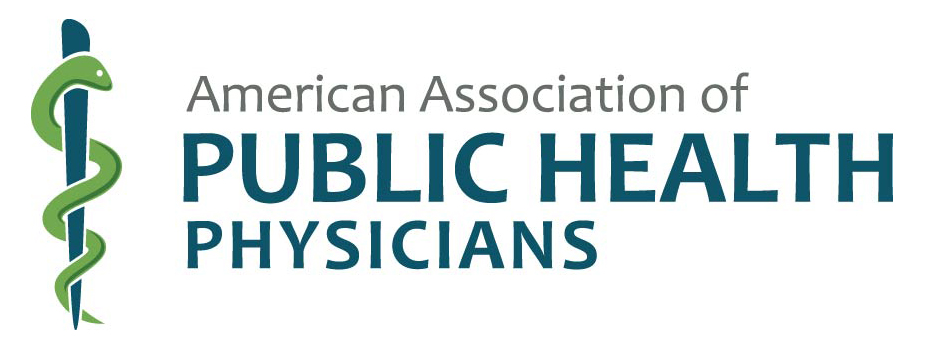 McCormick Place Convention center Room W194a Dial-in: 1-712-432-3066 Conference Code: 280904 4* MUTE YOUR OWN LINEAAPHP Business Meeting4:00 PM: Welcome and Call to Order4:05 PM:  3P’s: Population Explosion, Pollution, and PovertyBy Col Dr. Damon Arnold, MD, MPH, CMT (ret.)Former director Illinois Department of Public HealthDiscussion:  Public Health Physician Engagement in 3P’s4:45 PM Break4:50 PM: Minutes, Reports, New BusinessApproval of Minutes from Summer Teleconference Meeting Officer ReportsCommittee ReportsDelegate/Representative ReportsNew BusinessVacant Positions2016 MeetingsMembership Dues5:30 PM Adjournment